Wie is God? 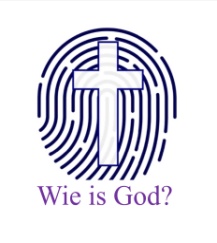 #6 God is rechtvaardigVragen bij de preek over Genesis 18:16-33 voor persoonlijk en gezamenlijk gebruik.1. Start eens bij jouw gevoel bij het woord ‘rechtvaardig’, wat voel je?2. Waar zit bij dit onderwerp voor jou de link met je eigen leven?3. Formuleer hoe jij rust vindt in een rechtvaardig God, wetend van je zonden.4. Is je kijk op Gods rechtvaardigheid door de preek veranderd? Beschrijf eens hoe het was en -in ieder geval- hoe het nu is.5. Wat triggerde jou in de preek en/of het gelezen Bijbelgedeelte?6. Waar wil je nog eens verder over doordenken in verband met Gods rechtvaardigheid?7. Hoe maak jij Gods recht concreet in de wereld / samenleving om je heen?8. Er is verschil tussen rechtvaardigheid in de hemel (genade voor recht) en op aarde (ieder krijgt wat hij/zij verdient). Hoe ga jij daarmee om?9. Welke plek heeft Gods rechtvaardigheid in je gebeden?10. Welke open eindjes heeft het onderwerp voor jou? Met wie ga je dit bespreken?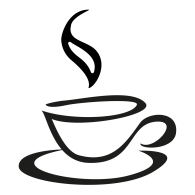 Op woensdagavond 5 april is er vanaf 20:00 uur (aansluitend op de vesper) gelegenheid om in een zaaltje van de Smidse over de dienst door te praten.